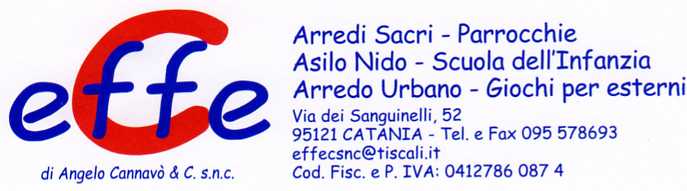 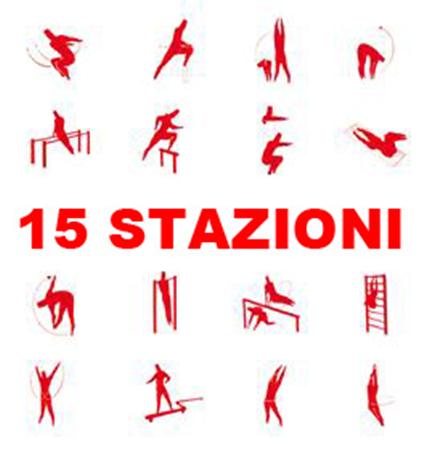 Descrizione:Percorso vita completo,composto da 22 stazioni formate da attrezzaturedifferenti, comprendenti:- 14 stazioni strutturate con attrezzi specifici(realizzatiin pino nordico impregnato in autoclave, con tappi inplastica e elementi di presa in acciaio) e pali dotati dicartelli che spiegano l'esercizio e il numero di ripetuteconsigliate per adulti e bambini.- 8 cartelli (composti da pali in legno sezione 9x9 cm,ed pannelli stampati su materiale resistenteall'esterno), descriventi gli esercizi da effettuare acorpo libero.I cartelli per le 22 stazioni sono studiatipersonalizzando la grafica su richiesta del cliente, conloghi ed intestazioni studiate caso per caso.Articoli proposti- EP02081- EP02084- EP02094- EP02090- EP02083- EP02087- EP02088- EP02089- EP02086- EP02085- EP02082- EP02093- EP02091- EP02092Tipo di scuola: adulto
Categoria : Percorso Vita in legno
Codice: EP02057